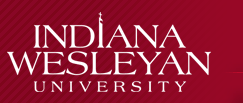 Field Supervisor’s Evaluation of Practicum StudentThis Final Practicum Evaluation form must be completed by the Practicum Supervisor and faxed or emailed to the School of Liberal Arts Office within one week of the completion of the ADC- 464 practicum course.Required Signatures:   Student Name:Student Name:Student Name:Student Name:Student Name:Student ID#:Student ID#:Student ID#:Student ID#:  Final Practicum EvaluationPracticum Course: ADC 463-464  Final Practicum EvaluationPracticum Course: ADC 463-464  Final Practicum EvaluationPracticum Course: ADC 463-464Evaluation Start Date:Evaluation End Date:Evaluation Start Date:Evaluation End Date:Evaluation Start Date:Evaluation End Date:Evaluation Start Date:Evaluation End Date:Evaluation Start Date:Evaluation End Date:Evaluation Start Date:Evaluation End Date:Site Name:Site Name:Site Name:Site Name:Site Name:Site Name:Site Name:Site Name:Site Name:Site Supervisor’s Name:Site Supervisor’s Name:Site Supervisor’s Name:Site Supervisor’s Name:Site Supervisor’s Name:Site Supervisor’s Name:Site Supervisor’s Name:Site Supervisor’s Name:Site Supervisor’s Name:Evaluation Metrics and ScaleNotObservedPoorPoorBelowAverageBelowAverageAverageAboveAverageSuperiorUnderstanding of counseling processUnderstanding of client dynamicsUnderstanding of diagnosis/assessmentUnderstanding of treatment planning processUnderstanding of professional ethicsMaintains appropriate boundariesUnderstanding of site systemOpenness to feedbackRespectfulSelf-motivatedEmotional maturityListening skillsGroup counseling skillsVerbal skillsWritten skillsOverall counseling skillsComments:Comments:Comments:Comments:Comments:Comments:Comments:Comments:Comments: